Wydatek współfinansowany z Europejskiego Funduszu Społecznego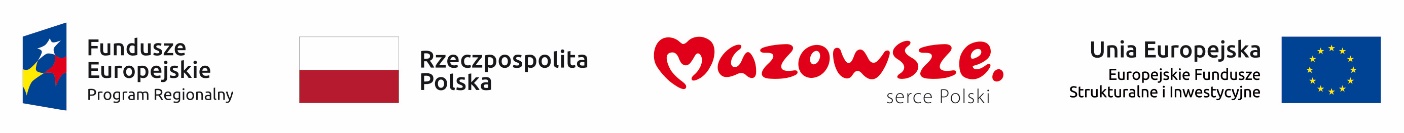 PROTOKÓŁ ODBIORU (wzór)sporządzony w dniu …………...2020 r. w Warszawie (do umowy nr …………………………………………….. /20 z dnia …………….2020 r.)Dotyczy: …………………………………………………………. W dniu ………………… 2020 r. w Warszawie przedstawiciele Zamawiającego w osobach:………………………………………………………………………………(Wydział Informacji i Promocji Funduszy Europejskich Mazowieckiej Jednostki Wdrażania Programów Unijnych) dokonali odbioru prac od ………………………….., NIP: ……………………………,  REGON: ……………………….., z siedzibą w ……………………………………………….., jako Wykonawcy.Realizacja przedmiotu umowy odpowiada warunkom umowy oraz złożonej oferty i przyjmują ją w imieniu ZamawiającegoBez zastrzeżeń*Z zastrzeżeniami* Realizacja przedmiotu zamówienia nie odpowiada warunkom umowy*………………………..……………………………………………………………………………………………………………………………………………………………………………………………………………………………………………………………………………………………………………………Na podstawie § 9 Umowy Wykonawca przekazuje Zamawiającemu następujące utwory i określa ich wartość:Autorskie prawa majątkowe do wszystkich utworów oraz prawa nabyte w wyniku zakupienia niewyłącznych licencji czasowych dla wybranych utworów, zgodnie z § 9 Umowy, są przekazywane bez ograniczeń terytorialnych oraz czasowych i będą wykorzystywane wyłącznie w celu realizacji statutowych zadań Zamawiającego, w szczególności do działań o charakterze informacyjnym, promocyjnym i edukacyjnym. Z tego względu Zamawiający nie będzie osiągał żadnych korzyści majątkowych z tytułu posiadania przedmiotowych praw.Protokół odbioru sporządzono w trzech jednobrzmiących egzemplarzach, dwa dla Zamawiającego oraz jeden dla Wykonawcy.* niepotrzebne skreślićL.p.Treść/ nazwa/ tytuł utworuWartość utworu (zł netto)1.…………....2.…………....Ze strony Zamawiającego:………………………………………..………….……………………….………………..………….Ze strony Wykonawcy:………………………………………..………….……………………….………………..………….